RIDER – Zespół TRZY GITARYWymagana jest obecność technika znającego dobrze przygotowany system P.A.  NAGŁOŚNIENIE:Nagłośnienie wolne od szumów i przydźwięków. Moc systemu nagłośnienia dopasowana do warunków koncertu.Aparatura powinna być w pełni zainstalowana, wysterowana, uruchomiona i sprawdzona przed przyjazdem zespołu.Moc przodów dla imprez plenerowych min. 3 kW na stronę Moc przodów dla imprez w pomieszczeniach ok. 1.5 kW na stronę Minimum 3 monitory odsłuchowe (zalecane 5 monitorów).Urządzenia efektowe  + procesory dynamiki (delay, reverb, gate, compressor)				   TRZY GITARY INPUT LIST*  mikrofony sugerowaneUSTAWIENIE NA SCENIE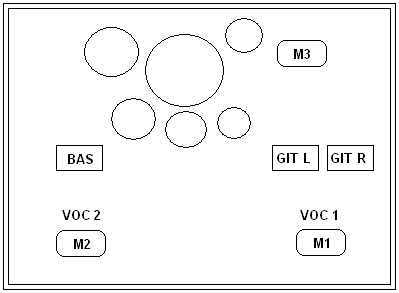 ZASILANIE: Cały system (aparatura nagłośnieniowa + mixer frontowy + sprzęt muzyków) musi być zasilany z tego samego źródła, umożliwiającego odpowiedni pobór mocy –adekwatnie do potrzeb zainstalowanej aparatury. Firma zapewniająca zasilanie sprzętu wykonawców, bierze na siebie całkowitą odpowiedzialność za bezpieczeństwo wykonawców zespołu podczas koncertu. OŚWIETLENIE:Światło zmienne lub stałe.Prosimy o oszczędne używanie dymu na scenie.WYMAGANIA ORGANIZACYJNE:1. Zadaszenie sceny przy imprezach plenerowych2. W miarę możliwości wydzielone miejsce na garderobę dla 3 osób3. Zabezpieczenie sceny przed osobami niepożądanymi w trakcie występuDodatkowe informacje można uzyskać telefonicznie pod numerem: 661 829 925INPUTMICROPHONES  *INSERT, FX RETURNBASS DRUMSHURE B52/AKG D112SENNHEISER e902        GATE/COMPRESSORSNARESHURE SM57/AUDIX i5 SENNHEISER e905GATE/COMPRESSORHI HATSHURE SM81/SENNHEISER e914/e614GATE/COMPRESSORTOM 1SENNHEISER e904/e604SHURE SM57GATE/COMPRESSORTOM2SENNHEISER e904/e604SHURE SM57GATE/COMPRESSORTOM3SENNHEISER e904/e604SHURE SM57GATE/COMPRESSORTOM4SENNHEISER e904/e604SHURE SM57GATE/COMPRESSORO/H LSHURE SM81/SENNHEISER e914/614O/H RSHURE SM81/SENNHEISER e914/614BASS GUITARD-BOXCOMPRESSORGUITAR LSENNHEISER e906/SHURE SM57GUITAR RSENNHEISER e906/SHURE SM57VOCAL 1SHURE B58A/SM58REVERB/DELAYVOCAL 2SHURE B58A/SM58REVERB/DELAY